“Buscando palabras”¡Pon mucha atención en cada pregunta y responde!¿Te gusta leer?¿Qué te gusta leer?¿Prefieres leer en voz alta o en voz baja?¿Tienes algún cuento favorito?, ¿Cuál es?Actividad 1:Lee con atención el siguiente textoEncierra todas las palabras que no conozcas con un lápiz de tu color favorito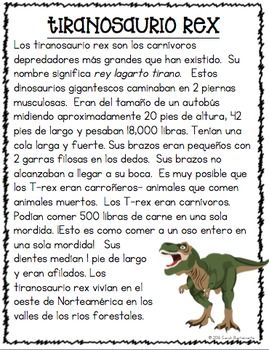 Actividad 2:Escribe máximo 7 palabras que hayas encerrado en él texto y en un diccionario busca su significado y luego escribeLuego lee en voz alta cada una de las definiciones1.2.3.4.5.6.7.Actividad 3:Con tu imaginación y con las palabras que buscaste en el diccionario crea 5 oraciones breves.Luego lee cada una de las oraciones en voz alta1.2.3.4.5.Autoevaluación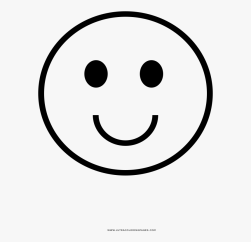 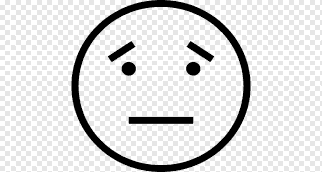 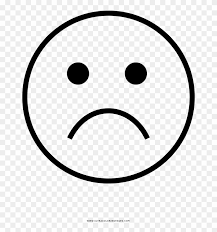 ¡Lee con mucha atención!IndicadoresLo logré (color verde)Necesite ayuda, pero lo logré (color amarillo)No lo logré(color rojo)Leí el texto en voz alta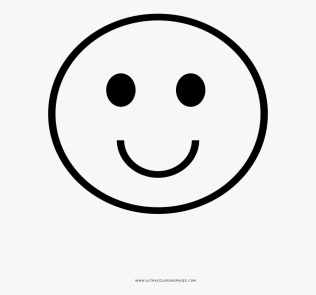 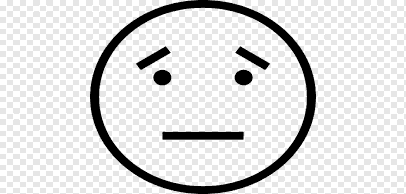 Me costó leer el textoEncerré todas las palabras que no conocía del texto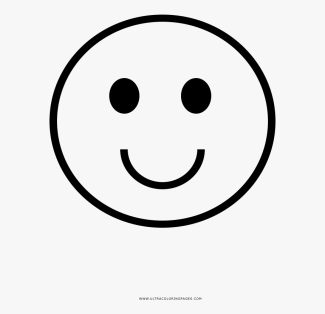 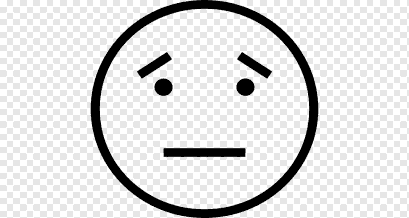 Escribí y leí cada una de las definiciones de las palabras en el diccionario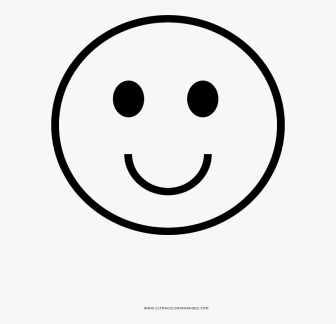 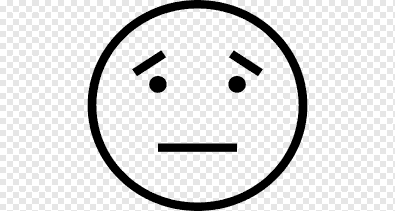 Escribí las palabras con letra legible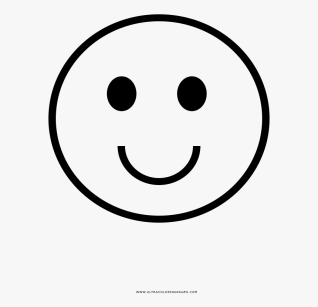 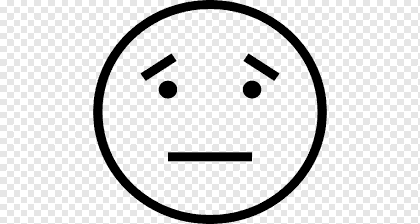 Leí cada oración en voz alta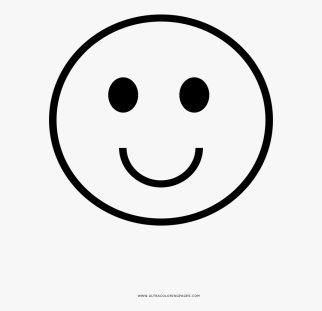 